Audition application formTutti Violin Seasonal Contract AuditionNAME: …………………………………………………………………………………………………...... ADDRESS: ……………………………………………………………POST CODE: …………………. TELEPHONE: (Home) ………………….…… (Mobile): ……..………………………………………. EMAIL: ………………………………………………………………………………………………………WILL YOU BE PROVIDING YOUR OWN ACCOMPANIST? 	YES / NO	(please circle)AUSTRALIAN CITIZEN? 	YES / NO 	(please circle) If no, please attach evidence of residency status. CV ATTACHED? 	YES/NO 	(please circle)WHICH MOZART CONCERTO WILL YOU BE PLAYING? ………………………………………….PROFESSIONAL QUALIFICATIONS: .…………………………………………………………………. BRIEF SUMMARY OF PROFESSIONAL EXPERIENCE: (A full CV - no more than two pages - detailing personal particulars, education, qualifications and experience must be attached)  . ……………………………………………………………………………… Year: ………………… . ……………………………………………………………………………… Year: ………………… . ……………………………………………………………………………… Year: ………………… . ……………………………………………………………………………… Year: ………………… . ……………………………………………………………………………… Year: …………………SIGNED: ……………………………………………………… DATE: ……………………………Please return the completed form with a current CV via email orchestra@opera.org.au*Form must be returned by 5pm AEST, Tuesday 24 April 2018 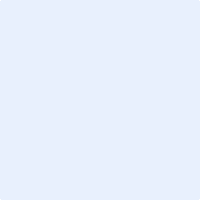 